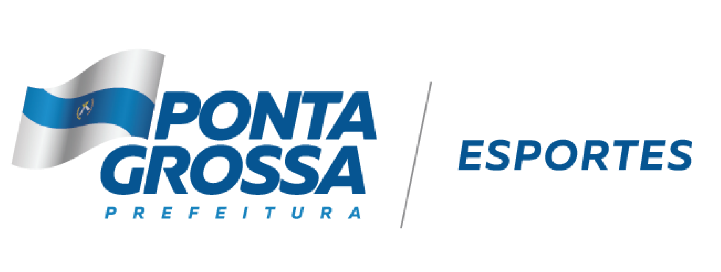 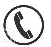                                                                             3220-1000 Ramal 2098 - 2097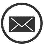                                                                                       smesp@pontagrossa.pr.gov.br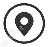                                                                                                                         Rua Balduíno Taques, 1717, 84015-255             ___________________________________________________________________________________________________________________________ANEXO III – EDITAL 05/2022 DECLARAÇÃO DE DISPONIBILIDADE DE CARGA HORÁRIAEU_______________________________________________________________________,PORTADOR (A) DO RG Nº.____________________________ E CPF Nº___________________ DECLARO QUE DISPONHO DE _____ HORAS SEMANAIS PARAATUAR NOS PROJETOS DA SMESP DURANTE A VIGÊNCIA DOS MESMOS, CONFORME EDITAL Nº 04/2022._________________________, _____ de __________ de 2022.____________________________________Assinatura do Candidato